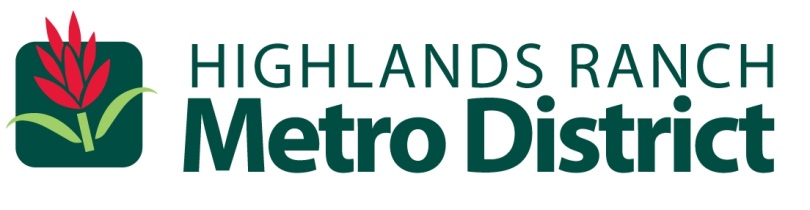 Study Session & Board Meeting ScheduleJanuary – December 2015All of the above meetings are held at the Metro District Office Building located at 62 West Plaza Drive in Highlands Ranch (on the southwest corner of the Broadway/Plaza Drive intersection).  There are occasions that special meetings are held prior to the Study Session or Board meeting.  Such special meetings usually begin at 5:30 p.m.  Exact times and agendas are posted at the Metro District Office Building, and on the Metro District web site at www.highlandsranch.org at least three days prior to the meetings.  Please call in advance to be sure the meeting will be held as scheduled.In addition, board members participate in on-line discussions about District matters on the Metro District’s Forum.  This may be viewed by the public at www.metrodistrictsforum.org.   Posted:		Metro District Office Building		Recreation Center at Northridge		  at Eastridge		 at Southridge		  at Westridge		 Ranch LibraryHighlands Ranch Metro District Parks, Recreation & Open Space Service Center*** Date changed due to schedule conflictsMonthStudy Session    6:30 p.m.Board Meeting     6:30 p.m.JanuaryWednesday, January 21Tuesday, January 27FebruaryWednesday, February 18Tuesday, February 24MarchWednesday, March 25Tuesday, March 31AprilWednesday, April 22Tuesday, April 28MayWednesday, May 20Tuesday, May 26JuneWednesday, June 24Tuesday, June 30JulyWednesday, July 22Tuesday, July 28AugustWednesday, August 19 Tuesday, August 25 SeptemberMonday, September 21 ***Tuesday, September 29OctoberWednesday, October 21Tuesday, October 27NovemberWednesday, November 18Tuesday, November 24December--- no meeting ---Wednesday, December 9 